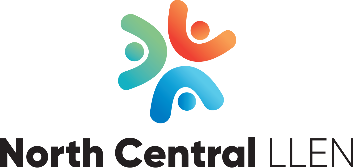 NOMINATION FORM  Board of Management  June 2022 – May 2024Nominated ByI ………………….…………………….. (name), nominate	(name)to become a member of the North Central LLEN Inc. Board of Management…………………………….………………. (signature)Seconded byI ……………………………………………..  (name), second the nomination of…….	(name)to become a member of the North Central LLEN Inc. Board of Management………………………………….…………. (signature)Nomination Accepted ByI	…………………. (name) accept this nomination…….……….…………………………………. (signature), ………………………………………(date)The nominated person is to provide the following information (which will be sent out with voting forms if an election is required):List any skills relevant to a position on the Board:Reasons for nominating (max. 150 words – this will be used on ballot papers):Address:Occupation:Phone Number(s):Email Address: